71η ΠΡΟΣΚΛΗΣΗ ΣΥΓΚΛΗΣΗΣ ΟΙΚΟΝΟΜΙΚΗΣ ΕΠΙΤΡΟΠΗΣΚαλείστε να προσέλθετε σε τακτική συνεδρίαση της Οικονομικής Επιτροπής, σύμφωνα με το άρθρο 10 της από 11/3/2020 Πράξης Νομοθετικού Περιεχομένου (μέτρα αποφυγής της διάδοσης του Κορωναϊού Covid 19) καθώς και την ΚΥΑ αρ. Αριθμ. Δ1α/Γ.Π.οικ. 77146/11-12-2021 (ΦΕΚ Β΄ 5816), που θα διεξαχθεί στο Δημοτικό Κατάστημα την 22η του μηνός Δεκεμβρίου έτους 2021, ημέρα Τετάρτη και ώρα 12:30 για την συζήτηση και λήψη αποφάσεων στα παρακάτω θέματα της ημερήσιας διάταξης, σύμφωνα με τις σχετικές διατάξεις του άρθρου 75 Ν.3852/10, όπως αντικαταστάθηκε από το άρθρο 77 του Ν.4555/18 και ισχύει :1. Περί  διαγραφής  πράξεων   βεβαίωσης  παραβάσεων   Δημοτικής Αστυνομίας και Τροχαίας  από  την  οφειλέτρια  εταιρεία  OLYMPIC ΕΤΕ ΑΕ  με ΑΦΜ 998106085,  από   χρηματικούς   καταλόγους   και  επαναβεβαίωση στους   σωστούς   κατόχους-οφειλέτες2. Περί διαγραφής των πράξεων  βεβαίωσης  παραβάσεων  της  Τροχαίας Τρικάλων  από την οφειλέτρια εταιρεία ΠΡΟΠΟΡΕΙΑ  ΕΠΕ με ΑΦΜ 095600200,  από χρηματικό κατάλογο  και  επαναβεβαίωση-επαναποστολή  στους  σωστούς οφειλέτες3. Περί διαγραφής πράξεων  βεβαίωσης  παραβάσεων ΚΟΚ από χρηματικούς καταλόγους και επαναβεβαίωση-επαναποστολή στον σωστό οφειλέτη4. Έγκριση  διαγραφής ποσού 142,60€  από την εταιρεία Κλάντζος Θεόδωρος & Σια ΕΕ λόγω συμψηφισμού  με απαιτήσεις της κ. Κλάντζου Μαρούλας5. Έγκριση  απαλλαγής προσαυξήσεων από οφειλέτες του Δήμου6. Ανάκληση της αρ. 780/2021 Απόφασης Οικονομικής Επιτροπής  Δήμου Τρικκαίων7. Έγκριση προδιαγραφών –  καθορισμός όρων διακήρυξης ανοικτής ηλεκτρονικής διαδικασίας κάτω των ορίων για την «Προμήθεια μέσων ατομικής προστασίας για το προσωπικό του Δήμου Τρικκαίων»,  συνολικού προϋπ/σμού  239.449,33 Ευρώ συμπεριλαμβανομένου του ΦΠΑ8. Έγκριση πρόσληψης έκτακτου προσωπικού για τις ανάγκες πολιτικής προστασίας9. Παράταση υλοποίησης της προγραμματικής σύμβασης του Ενιαίου Φορέα Τουρισμού ΠΕ Τρικάλων10. Έγκριση του 3ου Ανακεφαλαιωτικού Πίνακα Εργασιών (ΑΠΕ),  3ου ΠΚΤΜΝΕ  και της 1ης Συμπληρωματικής Σύμβασης  του έργου: «ΕΠΙΣΚΕΥΗ, ΣΥΝΤΗΡΗΣΗ ΣΧΟΛΙΚΩΝ ΚΤΙΡΙΩΝ ΚΑΙ ΑΥΛΕΙΩΝ ΧΩΡΩΝ ΚΑΙ ΛΟΙΠΕΣ ΔΡΑΣΕΙΣ ΣΤΟΝ ΔΗΜΟ ΤΡΙΚΚΑΙΩΝ»11. Έγκριση πρωτοκόλλου προσωρινής και οριστικής παραλαβής   του έργου «ΚΑΤΑΣΚΕΥΗ ΑΡΔΕΥΤΙΚΟΥ ΔΙΚΤΥΟΥ Τ.Κ. ΑΓΡΕΛΙΑΣ»12. Έγκριση παράτασης προθεσμίας περαίωσης του έργου «Πλακόστρωση αύλειου χώρου έμπροσθεν Δημοτικού κτιρίου Κοινότητας Κεφαλοβρύσου»13. Έγκριση Σ.Α.Υ.-Φ.Α.Υ. του έργου "ΒΕΛΤΙΩΣΗ ΕΣΩΤΕΡΙΚΗΣ ΟΔΟΠΟΙΙΑΣ ΔΗΜΟΤΙΚΟΥ ΑΜΑΞΟΣΤΑΣΙΟΥ"14. Έγκριση απολογισμού Δήμου Τρικκαίων οικονομικού έτους 202015. Έγκριση ισολογισμού και αποτελεσμάτων χρήσης 2020 του Δήμου Τρικκαίων16. Έγκριση Ολοκληρωμένου Πλαισίου Δράσης (ΟΠΔ) 2022Πίνακας Αποδεκτών	ΚΟΙΝΟΠΟΙΗΣΗ	ΤΑΚΤΙΚΑ ΜΕΛΗ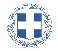 ΕΛΛΗΝΙΚΗ ΔΗΜΟΚΡΑΤΙΑ
ΝΟΜΟΣ ΤΡΙΚΑΛΩΝΔΗΜΟΣ ΤΡΙΚΚΑΙΩΝΔ/ΝΣΗ ΔΙΟΙΚΗΤΙΚΩΝ ΥΠΗΡΕΣΙΩΝΤΜΗΜΑ ΔΙΟΙΚΗΤΙΚΗΣ ΥΠΟΣΤΗΡΙΞΗΣΓραμματεία Οικονομικής ΕπιτροπήςΤρίκαλα, 17 Δεκεμβρίου 2021
Αριθ. Πρωτ. : 58805ΠΡΟΣ :  1.Τα μέλη της ΟικονομικήςΕπιτροπής (Πίνακας Αποδεκτών)(σε περίπτωση κωλύματος παρακαλείσθε να ενημερώσετε τον αναπληρωτή σας).Ο Πρόεδρος της Οικονομικής ΕπιτροπήςΔημήτριος ΒασταρούχαςΑντιδήμαρχος Βότσιου – Μακρή Παρασκευή Λεβέντη – Καρά Ευθυμία Οικονόμου Ιωάννης Κωτούλας Ιωάννης Παζαϊτης Δημήτριος Αλέστα Σοφία Παππάς ΑπόστολοςΚαϊκης ΓεώργιοςΔήμαρχος & μέλη Εκτελεστικής ΕπιτροπήςΓενικός Γραμματέας  Δ.ΤρικκαίωνΑναπληρωματικά μέλη Ο.Ε. 